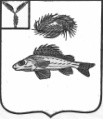 СОВЕТДЕКАБРИСТСКОГО МУНИЦИПАЛЬНОГО ОБРАЗОВАНИЯЕРШОВСКОГО МУНИЦИПАЛЬНОГО РАЙОНАСАРАТОВСКОЙ ОБЛАСТИРЕШЕНИЕот 30.01.2019 г.									№ 53-143В соответствии с Налоговым кодексом Российской Федерации, руководствуясь Уставом Декабристского муниципального образования Ершовского муниципального района, Совет Декабристского муниципального образования Ершовского муниципального районаРЕШИЛ:Внести в решение Совета Декабристского муниципального образования от 12.11.2010 № 33-110 «Об установлении земельного налога на территории Декабристского муниципального образования» следующие изменения:пункты 2,3,4 признать утратившими силу.пункт 6 изложить в новой редакции:«6. Установить налоговые ставки в следующих размерах:Настоящее решение вступает в законную силу с момента официального обнародования, за исключением подпункта 1.2, который вступает в силу с 01 января 2020 года.Разместить настоящее решение на официальном сайте администрации Ершовского муниципального района.Глава Декабристскогомуниципального образования					М.А. ПолещукО внесении изменений в решение Совета Декабристского муниципального образования от 12.11.2010 № 33-110Ставки налогаВиды земельных участков0,3%от кадастровой стоимости в отношении земельных участков, отнесенных к землям сельскохозяйственного назначения или к землям в составе зон сельскохозяйственного использования в поселениях и используемых для сельскохозяйственного производства0,3%от кадастровой стоимости в отношении земельных участков, занятых жилищным фондом и объектами инженерной инфраструктуры жилищно - коммунального комплекса (за исключением доли в праве на земельный участок, приходящейся на объект, не относящийся к жилищному фонду и к объектам инженерной инфраструктуры жилищно – коммунального комплекса) или предоставленных для жилищного строительства0,3%от кадастровой стоимости в отношении земельных участков для личного подсобного хозяйства, садоводства, огородничества или животноводства, а так же дачного хозяйства0,3%от кадастровой стоимости в отношении земельных, ограниченных в обороте в соответствии с законодательством Российской Федерации, предоставленных для обеспечения обороны, безопасности и таможенных нужд1,5%от кадастровой стоимости в отношении земельных участков, предназначенных для гаражного строительства1,5%от кадастровой стоимости в отношении прочих земельных участков1,5от кадастровой стоимости в отношении земельных участков, отнесенных к землям сельскохозяйственного назначения, неиспользуемых для сельскохозяйственного производства